Поддержка развития политики и практики сохранения биоразнообразия в горных регионах Южного Кавказа Нунэ АрутюнянДиректор РЭЦ Кавказ 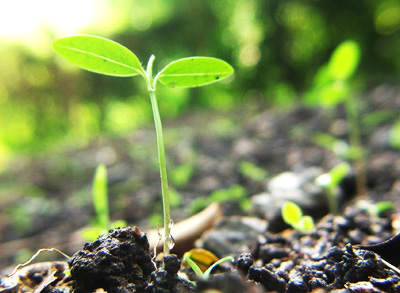 ВведениеПроект «Поддержка развития политики и практики сохранения биоразнообразии в горных регионах южного Кавказа»  финансируется Норвежским Министерством  Охраны Природы и осуществляется РЭЦ Кавказ. Проект будет осуществляться в трех странах: Армения, Азербайджан и Грузия. Длительность проекта  - 2011  - 2014 гг.Основная цель проекта  - наращивание потенциала местных общин и органов местного самооуправления направленное на предотвращение утраты биоразнообразия лесных экосистем горных регионов Южного Кавказа.Конкретные целиПовысить уровень  информированности и знаний местных общин, органов власти,  лиц принимающих решения на национальном уровне о ценности лесных экосистем и биоразнообразия, а также относитвльно устойчивого использования биоразнообразия, и повышения готовности к его защите.Разработка единых методологических подходов для сохранения биоразнообразия на местном уровне.Практическое применение путем реализации пилотных проектов по восстановлению деградированных лесных экосистем и повышение их ценности. .Основные действияПовышение осведомленности по охране биоразнообразия• Экономическая оценка экосистем и биоразнообразия (в том числе лесных экосистем) в отдельных общинах будет выполнена в начальной стадии проекта, как пилотное исследование. Оценка имеет важное значение для местного населения и органов власти, а также для определения политики на национальном уровне. Важно понять значимость сохранения биологического разнообразия, для принятия разумных и правильных решений и проводить процесс эффективного планирования.• Проведение информационно-просветительной деятельностей, таких как общественные мероприятия, медиа-туры, публикации.• Проведение региональных конференций / встреч для обмена знаниями и опытом.Внедрение эффективного планирования управления биоразнообразием• Исследования по использованию лесных ресурсов в отдельных общин в регионах Рача в Грузии, Ениол и Шахрияр в Азербайджане, и Кохб и Джуджеван в Армении.•  Разработка баз данных / карт ГИС лесных экосистем в окружающих районах в конкретных общинах• Анализ пробелов в существующих региональной / местной политике, стратегиях, программ  по охране биоразнообразия, устойчивому использованию общественных лесов, выработка рекомендаций для повышения значимости биоразнообразия и включение общественного управления  лесами в нормативные документы.Оценка местных потребностей по включению сохранения биоразнообразия, устойчивого использования и общественного лесопользования в местную политику и выработка рекомендаций для повышения потенциала• Тренинги для руководителей органов местного самоуправления и местного населения по-  Оценке экосистем,-  Сохранению биоразнообразия и планированию устойчивого использования -  Разработке и имплементации местных тренингов, ориентированных на практические потребности общин- Разработке местных планов по устойчивому использованию и сохранению биоразнообразия, а также планов  общественного лесопользованияИмплементация пилотных проектов• Проектирование и имплементация демонстрационных  проектов восстановления деградированных лесных экосистем для соответствующего повышения их ценности.Ожидаемые результаты• Повышение знаний по экономической ценности экосистемных услуг и биоразнообразия;• Информирование общественности о значении сохранения биоразнообразия, которое поощряет местное население к устойчивому использованию биоресурсов;• Признание ценностей биоразнообразия и экосистемных услуг для обеспечения устойчивого использования биоразнообразия;• Устойчивое управление биологическими ресурсами, которое облегчит сохранение биоразнообразия в местных общинах;• Квалификация местных органов власти и общин в совместном планировании управления биоразнообразием  с целью независимого управления процессом.